ПАМЯТКА ДЛЯ РОДИТЕЛЕЙпо информационной безопасности дошкольниковСогласно Российскому законодательству информационная безопасность детей – это состояние защищенности детей, при котором отсутствует риск, связанный с причинением информацией, в том числе распространяемой в сети Интернет, вреда их здоровью, физическому, психическому, духовному и нравственному развитию (Федеральный закон от 29.12.2010 № 436-ФЗ “О защите детей от информации, причиняющей вред их здоровью и развитию”).Информационное пространство мы разделили на три составляющие:Пространство сети интернет – так называемое виртуальное пространство, позволяющее не только искать нужную информацию, но и имеется возможность пообщаться и поиграть.Средства массовой информации (СМИ) – передачи, мультфильмы, фильмы, которые смотрят наши дети по телевизору, а также слушают музыку, аудио сказки и т.п.Книжная продукция – газеты, журналы, книги и т.п., которые мы покупаем детям.Использование пространства сети интернет:В самом начале освоения компьютера родители должны быть примером для ребенка. Они должны помочь ему создать личную компьютерную среду и научить ею пользоваться.На первых порах можно показывать ребенку семейные фотографии, играть с ним в развивающие игры, просматривать мультимедийные энциклопедии. Если дети начинают выходить в Интернет, родителям нужно садиться рядом с ними и следить за тем, чтобы они посещали только те сайты, которые выбрали взрослые.Познакомьте Ваше чадо с этими простыми правилами, и он будет иметь представление о том, с чем может столкнуться в Интернете, и будет знать, как вести себя в этом случае. Если ребенок будет Вам доверять и рассказывать все, что впечатлило его в сети, с кем он познакомился, вы сможете избежать очень серьезных бед.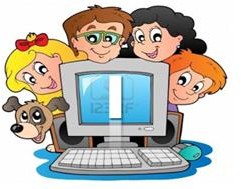 Расскажите ребенку, что представляет собой Интернет-пространство, чем полезен Интернет, что можно там найти интересного и что негативного можно встретить. Лучше представить виртуальную сеть как помощника в поиске информации или как средство образования, а не как возможность для развлечений и удовольствий, чтобы ребенок не просиживал все свободное время в сети, а правильно распределял его по необходимости.Договоритесь с ребенком о том, сколько времени он будет проводить в сети. Для каждого возраста должно быть свое время – чем старше ребенок, тем больше он может находиться в сети, но определенные рамки все равно должны сохраняться. Можно создать список домашних правил пользования Интернетом, где будет указан перечень сайтов, которые можно посещать, информация о защите личных данных, этика поведения в сети и прочее.Предупредите свое чадо о том, что в сети он может столкнуться с запрещенной информацией и злоумышленниками. Речь идет о насилии, наркотиках, порнографии, страницах с националистической или откровенно фашистской идеологией. Ведь все это доступно в Интернете без ограничений.Приучите детей к конфиденциальности. Если на сайте необходимо ввести имя, помогите ему придумать псевдоним, не раскрывающий никакой личной информации. Расскажите детям о том, что нельзя сообщать какую-либо информацию о своей семье – делиться проблемами, рассказывать о членах семьи, о материальном состоянии сообщать адрес.Беседуйте с детьми об их виртуальных друзьях и о том, чем они занимаются, как если бы речь шла о друзьях в реальной жизни. Приучите детей рассказывать о встречах в реальной жизни, если ребенок хочет встретиться с другом, он обязательно должен сообщить взрослым.Расскажите о мошенничествах в сети – розыгрышах, лотереях, тестах, чтобы ребенок никогда, без ведома взрослых, не отправлял СМС, чтобы узнать какую-либо информацию из интернета.Объясните детям, что никогда не следует отвечать на мгновенные сообщения и письма по электронной почте, поступившие от незнакомцев. Если ребенка что-то пугает, настораживает или кто-то угрожает в переписке, в письме, он обязательно должен об этом сообщить взрослым.Средства массовой информации:	Многие родители задают себе одни и те же вопросы — насколько вреден телевизор для ребенка, с какого возраста можно разрешить малышу смотреть мультики и различные детские передачи, сколько времени ребенок может проводить у телевизора.	Все специалисты (окулист, невролог, педиатр) сходятся во мнении, что малышам до года телевизор детям смотреть нельзя вообще. Просмотр телевизора такими крошками может привести к проблемам в нервной системе, ухудшением зрения и задержками речи и внимания. Даже развивающие мультики для самых маленьких рекомендуется показывать после года.	Годовасику по-прежнему не рекомендуется включать телевизор. Развивающий мультик для самых маленьких ставьте не более чем 15 минут в день. Но лучше пока подождите до 1,5 лет.	Двухлетний малыш ещё не отделяет реальность от телевизионной картинки, он может не понимать происходящего, но чётко испытывать страх, агрессию и т.д. Его психика пока находится в процессе становления, а увиденное по телевизору вызывает у малыша смятение чувств, усталость и перевозбуждение.  Постарайтесь  и  в  2  года  не  показывать  телевизор,  а  только специальные развивающие мультики (опять же не обычные мультики, даже советские добрые, а именно развивающие). Для двухлетнего малыша достаточно 20 минут за один сеанс. Таких просмотров можно делать несколько, но не более трех, таким образом, время просмотра телевизора составляет не более часа в день.	Малыши 3-4 лет могут настоятельно требовать включить телевизор (впрочем, они и сами могут управляться с пультом), но не идите на поводу. Просмотр телевизора подарит родителям свободное время и возможность сделать что-то по дому, но при этом причинит малышу вред. Помните, что оставлять малыша самого у телевизора нельзя. Обязательно следите за тем, что он смотрит. Если уж так получилось, что ребёнок смотрит телевизор, комментируйте происходящее. Нормальным считается, если ребенок в 3-4 года смотрит телевизор по 30 минут. После таких киносеансов обязательно должен следовать перерыв. Более 2 сеансов просмотра в день делать нежелательно.	Дети в 5-6 лет могут смотреть телевизор по 40 минут подряд, 2 раза в день. Между сеансами обязателен перерыв. Если ребенок уже пользуется компьютером, игры на нем должны входить в разрешенные часы общения с подобной техникой. Иными словами, общее время, уделяемое видеоиграм и просмотру телевизора, не должно превышать дневной лимит, установленный для данного возраста.Очень важно отслеживать не только продолжительность, но и смысл того, что смотрит ребенок. В этом возрасте он формирует для себя приемлемые модели поведения и взаимодействия с окружающими, поэтому мультфильмы не должны содержать сцены жестокости и агрессии. Отдельно пару слов уделим рекламе. Малышу лучше её не смотреть вовсе, иначе не избежать наличия в доме жертвы маркетинга.	Итак, помните, что родителям важно защитить ребёнка как от длительного просмотра телевизора или компьютера, так и от некачественного содержания. 	Следите за тем, чтобы телевизор не заменял игры, общие с мамой и папой занятия, прогулки. Если смотреть правильные мультфильмы (развивающие, без насилия, понятные малышу) и передачи, то можно даже получить пользу от просмотра.	Чтобы от просмотра мультиков была польза:Смотрите развивающие мультики для самых маленьких.Старайтесь постоянно разговаривать с ребенком, установить с ним диалог вокруг происходящего на экране. В результате обсуждения увиденного ребенок более раскрепощается, его речь развивается, словарный запас увеличиваетсяСпрашивайте у малыша после просмотра, о чём смотрели мультик, пусть тренирует память.Предложите малышу дофантазировать продолжение мультика – так у него будет развиваться фантазия.	После 7 лет дети могут начинать смотреть ленты, продолжительностью около 1,5 часов. В день допускается один такой просмотр или несколько более коротких с перерывами между ними. Желательно, чтобы время, проводимое за компьютером и просмотром телевизора, не превышало 2 часов в день.Книгоиздательская продукция	Существуют четыре критерия безопасности детской книги, причем три из них совершенно безусловные, потому что опираются на факты, нормативы и законы, а один – очень даже условный и субъективный.	Санитарно-гигиеническая безопасность касается размеров шрифта для каждого читательского возраста, ширины межстрочных интервалов, цвета бумаги, цвета шрифта, качества бумаги и качества типографской краски, качества клея.	Морально-этическая безопасность. Книги (это касается как детских, так и взрослых изданий) должны как минимум соответствовать действующему законодательству. Это значит, что в них не может быть призывов к экстремизму и терроризму, разжигания социальной, межнациональной и межрелигиозной розни.	Педагогическая безопасность. То, что написано в детской книге, запоминается на всю жизнь. Любой факт, почерпнутый в детской литературе, кажется, читателю непреложной истиной и влияет на формирование его картины мироздания. Так что в детской и в подростковой книге не должно быть, по крайней мере, вранья в фактах, даже в тех, что кажутся самыми незначительными.	Художественная безопасность. Речь идет о том, что и текст, и картинки в книге должны соответствовать хорошему вкусу.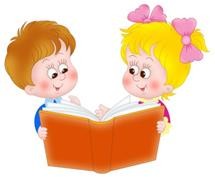 